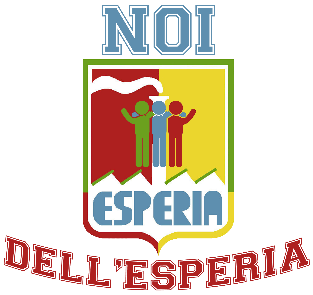 Comitato Studentesco EsperiaInaugurazione del“Giardino dell’Esperia”Martedì 22 Maggio @Aula 1-5Aspetti organizzativiL’incontro si terrà il giorno martedì 22 maggio 2018 dalle ore 10 alle ore 12. L’evento sarà suddiviso in due momenti: il primo, di presentazione del progetto, nell’aula 1-5; la seconda parte all’esterno nel Giardino dell’Esperia.All’incontro parteciperanno e saranno invitate le seguenti componenti e personalità: rappresentanti di classe degli studenti (circa 130 persone)rappresentanti degli studenti in Consulta Provincialegenitori degli studentiDirigente Scolastico (prof. Imerio Chiappa)Presidente della Provincia di Bergamo (Matteo Rossi)Prof. Marco RedolfiLa gestione dell’incontro sarà affidata a Giovanni Remonti, per il Comitato Studentesco.ProgrammaDi seguito la scansione oraria dell’incontro (da considerare indicativa).10.00 – 10.10: attesa arrivo persone10.10 – 10.40: Comitato Studentesco10.40 – 10.50: prof. Marco Redolfi10.50 – 11.00: Presidente della Provincia11.00 – 11.10: rappresentanti degli studenti in Consulta Provinciale11.10 – 11.25: rivelazione progetto murales11.25 – 11.30: spostamento in giardino11.30 – 12.00: taglio del nastro + rinfresco (offerto dall’Associazione Genitori)